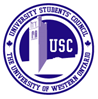 UNIVERSITY STUDENTS’ COUNCIL BOARD OF DIRECTORSBoard MeetingMeeting Date March 2, 2018 at 2PMMeeting Location UCC 369AGENDACall to Order 									{1 min}Disclosures of Conflicts of Interest  							{1 min}
Changes to and Adoption of Agenda  						{2 min}
Comments from the Chairperson  							{2 min}
	Approval of Minutes – February 16, 2018						{2 min}Presentations for Information 6.1. Information Report - Melissa Won, McKenzie Lake LLP			{30 min}Confidential Session 								{36 min}Reports from CEO & COO							8.1. Report From the President – T. Solebo					{5 min}8.2. Report From the COO – J. Armour						{5 min}Reports from Board Committee’s9.1.  Finance Committee - B. Wong						{10 min}	9.1.1. - 2018-19 US Budget Approval					{20 min}9.1.2. - Financial Approvals Process Revision				{10 min}9.2.  Governance Report - S. Hong						{10 min}	9.2.1. - Committee Transition Report					{10 min}Inquiries and Other Business   							10.1. Interim Final Report Procedure 						{10 min}10.2. Foundation Service Agreement						{5 min}10.3. COO Contract 								{5 min}Adjournment of Public Meeting 						  	{4:44PM}
